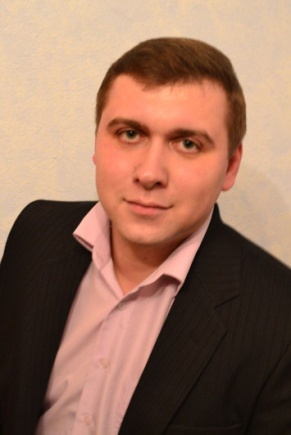 ОТЧЕТ ДЕПУТАТА СОВЕТА ДЕПУТАТОВКОНОВАЛИКА АНДРЕЯ ПЕТРОВИЧА ПО ИЗБИРАТЕЛЬНОМУ ОКРУГУ № 10 за 2020-2021 гг.Округ № 10: ул. Красных Фортов, 15, 17ул. Малая Земля, 6, 8, 10, 12, 14, 16пр. Героев, 54, 56, 58, 60, 62ул. Молодежная, 15В течение всего отчетного периода проводил прием своих избирателей в соответствии с установленным графиком не реже одного раза в месяц. Проведено 12 приемов, постоянный  контакт с избирателями на округе по телефонной связи и в социальной сети ВКонтакте.Работаю в постоянных депутатских комиссиях:- Постоянная комиссия по экономике, муниципальному имуществу, земле и      строительству.- Постоянная комиссия по жилищно-коммунальному комплексу, транспорту и безопасности.- Постоянная комиссия по социальным вопросам.БлагоустройствоРазработан эскизный проект и техническое задание на проектирование благоустройства зеленой зоны между домами по улице Молодежной, 15, улице Малая Земля, 14 и 16. По заявкам жителей совместно с отделом внешнего благоустройства ведется работа по санитарной обрезке кустов и деревьев.Все пешеходные дорожки в 10-м округе внесены в план ремонта и реконструкции:В 2019 году была построена дорожка от пр. Героев 60 до Малой Земли 8.В 2021 году была построена дорожка от пр. Героев 62 до Малой Земли 12 (вдоль Малой Земли 14).Совместно с жителями и администрацией откорректирован план расстановки новых мусорных площадок в округе, строительство которых началось в городе.Дорожное хозяйствоВ летний период был проведен ямочный ремонт всех внутридворовых проездов в округе. Административной комиссией одобрена установка искусственных неровностей для ограничения скорости автотранспорта вдоль дома № 8 по ул. Малая Земля. Данные работы должны быть включены в бюджет 2023 года. Также в работе установка искусственных неровностей у пешеходного перехода к магазину «Москва».Для детей и взрослыхДворцу культуры «Строитель» была оказана помощь по организации многоцветной подсветки фасада здания. При непосредственном участии депутата был введен в эксплуатацию Волейбольный центр в нашем городе.Обе детские площадки в округе внесены в план ремонта на 2023 год.Комфортная средаОбновлен и направлен в администрацию план-проект по освещения округа.Реализован проект архитектурной подсветки Малой Копорской крепости.Установлена новая скамейка у пр. Героев 62. По запросу в управляющую компанию в скором времени пройдет замена скамеек у Малой Земли 10.Капитальный ремонтМноголетняя проблема округа это капитальный ремонт фасадов домов 8 и 10 по улице Малая Земля. В 2022 году удалось добиться проведения независимой экспертизы двух домов. В данный момент оба экспертных заключения находятся на рассмотрении в ФКР.С уважением,  Депутат 10 округа                        Коновалик  Андрей Петрович